July 25, 2018JB SOWYRDA, MANAGING PARTNERCSD ENERGY ADVISORS, LLC2407 OAKS FORKS DRIVEKINGWOOD, TX  77339					RE:	Incomplete Bond						CSD Energy Advisors, LLCDear Sir/Madam:Please find under cover of this letter the financial instrument filed by CSD Energy Advisors, LLC because it is not acceptable.  The Commission requires a supplier to file an original bond, letter of credit, continuation certificate, amendment, or other financial instrument as part of a supplier’s licensing requirements under Section 2809(c) of the Pennsylvania Public Utility Code, including naming the Pennsylvania Public Utility Commission as the beneficiary or obligee of the security instrument along with all other required information on the document. The Name of Applicant in the first sentence of the first paragraph on the bond is incomplete.  You must insert “CSD Energy Advisors, LLC” exactly as it appears on the remainder of the application and Articles of Incorporation.  Please refer to the enclosed copy of the bond template for the complete language.Please file the corrected, originally signed and sealed security instrument with my office within 20 days of the date of this letter, preferably by overnight delivery.  Sincerely,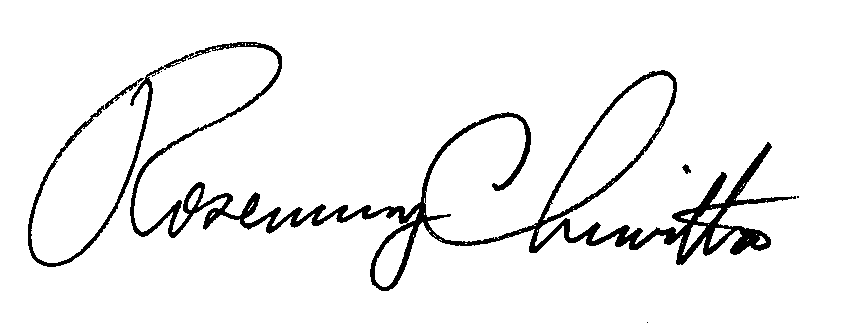 Rosemary ChiavettaSecretary of the CommissionEnclosuresRC:AEL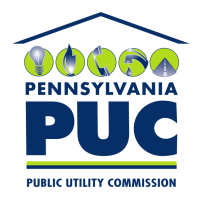  PUBLIC UTILITY COMMISSION400 North Street, Keystone Building, Second FloorHarrisburg, Pennsylvania  17120IN REPLY PLEASE REFER TO OUR 